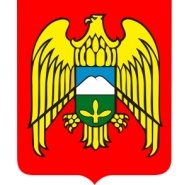 Къэбэрдей-Балъкъэр Республикэм и Дзэлыкъуэ районым щыщКичмалкэ  къуажэм и администрацэм и 1этащхьэКъабарты-Малкъар Республиканы Зольск  районуну  Кичибалыкъ элниАдминистрациясыМЕСТНАЯ АДМИНИСТРАЦИЯ  СЕЛЬСКОГО ПОСЕЛЕНИЯ КИЧМАЛКАЗОЛЬСКОГО МУНИЦИПАЛЬНОГО РАЙОНАКАБАРДИНО-БАЛКАРСКОЙ РЕСПУБЛИКИ361714,сел.Кичмалка,ул.Чкалова, 69.тел.76-3-40,факс 8(86637)76-3-40 ;                                                                  адрес электр.почты:Kichmalkaа@majl.ru	    20.10.2020                                                                             ПОСТАНОВЛЕНЭ  №32                                                                                                                        БЕГИМ №32                                                                                                                                             ПОСТАНОВЛЕНИЕ №32Об утверждении Плана мероприятий по противодействию коррупции в администрации Кичмалкинского сельского поселения на 2021-2022 годы    В соответствии с Федеральным законом от 06 октября 2003 года N 131-ФЗ «Об  общих  принципах организации  местного  самоуправления  в  Российской Федерации»,  Федеральным  законом  от  02  марта  2007  года  N 25-ФЗ «О муниципальной службе в Российской Федерации»,  Федеральным законом  от  25 декабря 2008 года N 273-ФЗ «О противодействии коррупции», АДМИНИСТРАЦИЯ ПОСЕЛЕНИЯ ПОСТАНОВЛЯЕТ: Утвердить прилагаемый План мероприятий по противодействию коррупции в администрации Кичмалкинского сельского поселения на 2021-2022 годы.Контроль за исполнением настоящего постановления оставляю за собой.Настоящее постановление вступает в силу со дня его подписания, подлежит обнародованию и   размещению на официальном сайте  администрации Кичмалкинского сельского поселения в информационнотелекоммуникационной сети «Интернет».Глава Кичмалкинского сельского поселения                                                     М.Х.ГуртуевУтвержденпостановлением администрацииКичмалкинского сельского поселенияот 20.10.2020 года № 32План мероприятий по противодействию коррупции в администрации Кичмалкинского сельского поселения на 2021-2022 гг.№ п/п  МероприятияСрок выполненияОтветственный  1Проведение мониторинга антикоррупционного законодательства по противодействию коррупции для муниципальных служащихпостоянноГлавный специалист2Проведение в установленном порядке антикоррупционной экспертизы проектов нормативных правовых актов и нормативных правовых актовпостоянноРабочая группа по рассмотрению материалов проведения антикоррупцион ной экспертизы муниципальных правовых актов и их проектов3Приведение нормативных правовых актов Кичмалкинского сельского поселения, регламентирующих вопросы противодействия коррупции в соответствии с требованиями   законодательства, а также разработка новых нормативных правовых актов в сфере противодействия коррупции  по мере необходимостиГлавный специалист  4Своевременное устранение выявленных органами прокуратуры, Управлением Министерства юстиции РФ по КБР, Государственно- правовым департаментом  Правительства КБР  в нормативных правовых актах Кичмалкинского сельского поселения  и их проектах коррупциогенных факторов постоянноГлавный специалист  5Обобщение изложенных в актах прокурорского реагирования нарушений постоянноГлавный специалист  6Обеспечение  размещения проектов муниципальных нормативных правовых актов   на официальном   сайте администрации Кичмалкинского сельского поселенияпостоянноРазработчики проектов муниципальных правовых актов;специалист, ответственный за размещение сведений на сайте администрации поселения7Поддерживание в актуальном состоянии подраздела «Противодействие коррупции» на официальном сайте администрации Кичмалкинского сельского поселения  в информационно-телекоммуникационной сети «Интернет»постоянноГлавный специалист, специалист, ответственный за размещение сведений на сайте администрации поселения8Проведение мониторинга федерального и регионального антикоррупционного законодательства в целях принятия нормативных правовых актов по противодействию коррупциипостоянноГлавный специалист  9Организация работы по предупреждению коррупции в Кичмалкинском сельском поселениипостоянноГлава поселения10 Информирование населения Кичмалкинского сельского поселения о реализации антикоррупционной политики в администрации Кичмалкинского сельского поселенияпостоянноСпециалист 2 кат11Систематический анализ коррупционных рисков, возникающих при реализации своих функций муниципальными служащими, работниками администрации поселенияежеквартальноЗаместитель главы поселения 12Организация информирования муниципальных служащих и лиц, замещающих муниципальные должности, об основных положениях законодательства Российской Федерации о противодействии коррупции, в том числе об установлении наказания за получение и дачу взятки, посредничество во взяточничестве, об увольнении в связи с утратой доверия, порядке проверки достоверности сведений о доходах, расходах, об имуществе и обязательствах имущественного характера, представляемых муниципальными служащими и лицами, замещающими муниципальные должности, в соответствии с законодательством Российской Федерации о противодействии коррупцииВ течение года по мере необходимостиЗаместитель главы поселения 13 Обеспечение  функционирования  Комиссии по соблюдению требований  к служебному поведению и  урегулированию конфликта интересовпо мере необходимостиПодразделение по профилактике коррупционных и иных правонарушений14Проведение анализа обращений граждан на предмет наличия информации о фактах коррупции со стороны лиц, замещающих должности муниципальной службы и муниципальных служащих органов местного самоуправления Кичмалкинского сельского поселенияпостоянноГлава поселения, заместитель главы поселения15Обеспечение сбора сведений об адресах сайтов и (или) страниц сайтов в информационно-телекоммуникационной сети «Интернет»,  на которых муниципальный служащий размещал общедоступную информацию, а также данные, позволяющие его идентифицироватьНе позднее: 01 апреля 2021  года;01 апреля 2022 годаСпециалист 2 кат16Обеспечение в установленном порядке сбора справок о доходах, расходах, об имуществе и обязательствах имущественного характера муниципального служащего, а также о доходах, расходах, об имуществе и обязательствах имущественного характера его супруги (супруга) и несовершеннолетних детей, при необходимости проведение проверок полноты и достоверности этих сведенийЕжегоднов установленный законодательствомсрок   Глава поселения, специалист 2 кат.17Обеспечение соблюдения лицами, претендующими на замещение должностей муниципальной службы, включенных в Перечень должностей муниципальной службы, муниципальных должностей администрации Кичмалкинского сельского поселения, при назначении на которые граждане и при замещении которых муниципальные служащие и лица, замещающие муниципальные должности, обязаны представлять сведения о своих доходах, расходах, об имуществе и обязательствах имущественного характера, а также сведения о доходах, расходах, об имуществе и обязательствах имущественного характера своих супруги (супруга) и несовершеннолетних детей,требований о представлении сведений о своих доходах, об имуществе и обязательствах имущественного характера, а также о доходах, об имуществе и обязательствах имущественного характера своих супруги (супруга) и несовершеннолетних детейПри назначении на должность муниципальной службыГлава поселения, специалист ответственный за ведение кадров администрации поселения18Размещение сведений о доходах, расходах, об имуществе и обязательствах имущественного характера, представляемых муниципальными служащими, а также лицами, замещающими муниципальные должности, на официальном сайте администрации Кичмалкинского сельского поселения, предоставление таких сведений средствам массовой информации по их запросам в установленном порядкеВ течение 14 рабочих дней по истечение срока, установленного для представления  сведенийГлавный специалист, специалист, ответственный за размещение сведений на сайте администрации поселения19 Проведение анализа сведений о доходах, расходах, об имуществе                            и обязательствах имущественного характера муниципального служащего, а также о доходах, расходах, об имуществе и обязательствах имущественного характера его супруги (супруга) и несовершеннолетних детейЕжегодно, по истечение срока, установленного для предоставления  сведенийЗаместитель главы поселения20Организация проверки достоверности и полноты сведений  о доходах, расходах, об имуществе и обязательствах имущественного характера муниципального служащего,  а также о доходах, расходах, об имуществе и обязательствах имущественного характера его супруги (супруга) и несовершеннолетних детейПри поступлении информацииЗаместитель главы поселения, Подразделение по профилактике коррупционных и иных правонарушений21Привлечение в установленном порядке к дисциплинарной ответственности муниципальных служащих, а также лиц, замещающих муниципальные должности администрации Кичмалкинского сельского поселения, в случаях непредставления ими сведений либо представления заведомо недостоверных или неполных сведений о доходах, имуществе и обязательствах имущественного характера, несоблюдения иных ограничений, запретов и обязанностей, связанных с муниципальной службой.По мере необходимости, по решению главы поселенияЗаместитель главы поселения22Проведение мониторинга (обеспечение контроля) за соблюдением муниципальными служащими запретов, ограничений и требований, установленных в целях противодействия коррупции, в том числе мер по предотвращению и (или) урегулированию конфликта интересов (в т.ч. по предварительному уведомлению представителя нанимателя о намерении выполнять иную оплачиваемую работу, при заключении трудовых и гражданско-правовых договоров после увольнения с муниципальной службы)ежегодно, по истечении срока, установленного для предоставления уточненных сведенийзаместитель главы поселения23Организация проведения занятий и совещаний с муниципальными  служащими   по проблемам коррупции, этике муниципальной службы и  предотвращению возникновения  конфликта интересовв течение годаГлава поселения,комиссия по соблюдению требований к служебному  поведению муниципальных   
служащих и урегулированию конфликта интересов24Обеспечение формирования и подготовки резерва кадров  для замещения муниципальных должностей и должностей муниципальной службыПостоянноЗаместитель главы поселения  25Организация работы по выявлению случаев возникновения конфликта интересов, одно из сторон которого являются муниципальные служащие администрации Кичмалкинского сельского поселения, и принятие предусмотренных законодательством Российской Федерации мер по предотвращению и урегулированию конфликта интересов.в течение годаГлава поселения, комиссия по соблюдению требований к служебному  поведению муниципальных   
служащих и урегулированию конфликта интересов26Проведение разъяснительной работы с муниципальными служащими (проведение совещаний) по вопросам:- соблюдения ограничений, запретов и исполнения обязанностей, установленных в целях противодействия коррупции, в том числе ограничений, касающихся получения подарков; - формирования негативного отношения к коррупции, дарению подарков; - о недопустимости поведения, которое может восприниматься окружающими как обещание или предложение дачи взятки либо как согласие принять взятку или как просьба о даче взятки;- о необходимости уведомлять своего непосредственного начальника о возникшем конфликте интересов или о возможности его возникновения, как только об этом станет известно.в течение годаГлава поселения,комиссия по соблюдению требований к служебному  поведению муниципальных   
служащих и урегулированию конфликта интересов27Организация и проведение аттестации муниципальных служащих в целях определения соответствия муниципального служащего замещаемой должности муниципальной службы на основе оценки его профессиональной деятельности, в том числе с учетом его осведомленности в части требований Федерального закона от 25.12.2008 г. № 273-ФЗ «О противодействии коррупции»В соответствии с утвержденным планомЗаместитель главы поселения 28Ежегодное повышение квалификации муниципальных служащих, в должностные обязанности которых входит участие в противодействие коррупции1 кварталГлава поселения29Обучение муниципальных служащих, впервые поступивших на муниципальную службу для замещения должностей, включения в перечни, установленные нормативными правовыми актами  Российской Федерации, по образовательным программам в области противодействия коррупцииПри назначении на должность муниципальной службыГлава поселения30Организация работы Интернет -приёмной администрации Кичмалкинского сельского поселения.постоянноГлава поселения31Размещение тематических публикаций на официальном сайте администрации Кичмалкинского сельского поселения в информационно-телекоммуникационной сети «Интернет» по вопросам противодействия коррупции.Ежегодно Глава поселения32Освещение в средствах массовой информации всех случаев применения мер юридической ответственности, предусмотренных законодательством Российской Федерации, к лицам, нарушившим требования о предотвращении или об урегулировании конфликта интересов.Постоянно Глава поселения33Осуществление контроля за  соблюдением действующего законодательства, регулирующего осуществление закупок  товаров, работ, услуг для  обеспечения муниципальных нуждПостоянноГлава поселения34Обеспечение контроля за выполнением контрактных обязательств, прозрачности процедур закупокПостоянноГлава поселения35Обеспечение открытости и доступности информации о бюджетном процессе в Кубенском сельском поселенииПостоянноФинансист-экономист 36Обнародование (опубликование) в СМИ, на официальном сайте  информации о деятельности администрации Кичмалкинского  сельского поселения в соответствии с Федеральным законом от 09.02.2009 г. № 8-ФЗ «Об обеспечении доступа к информации о деятельности государственных органов и органов местного самоуправления»В соответствии с Федеральным законом от 09.02.2009 г. № 8-ФЗ «Об обеспечении доступа к информации о деятельности государственных органов и органов местного самоуправления»Заместитель главы поселения37Проведение мониторинга выполнения планов мероприятий по противодействию коррупции.1 раз в полугодие38Реализация механизмов публичной отчетности о результатах работы главы, администрации и Совета Кичмалкинского сельского поселенияв течение годаГлава поселения 39Обеспечение доступа граждан и организаций к информации о деятельности администрации Кичмалкинского сельского поселения в сфере противодействия коррупции.в течение годаГлава поселения40Взаимодействие с органами внутренних дел, прокуратуры по вопросам предупреждения коррупции и борьбы с нейв течение годаГлава поселения41Обеспечение эффективного взаимодействия  со средствами массовой информации  в сфере противодействия коррупции, в том числе оказание  содействия средствам массовой информации  в  освещении мер по противодействию коррупции, принимаемых администрацией Кичмалкинского сельского поселения ПостоянноЗаместитель главы поселения42Разработка проекта плана мероприятий по противодействию коррупции в администрации Кичмалкинского сельского поселения на 2023-2024 годы, размещение его на официальном сайте в информационно-телекоммуникационной сети «Интернет» в разделе «Противодействие коррупции»до 15 декабря 2022Главный специалист43В соответствии с Национальным планом противодействия коррупции на 2023 - 2024 годы (после его утверждения) организация подготовки соответствующих изменений и дополнений в План мероприятий по противодействию коррупции в администрации Кичмалкинского сельского поселения на 2023-2024 годы с указанием ответственных за их исполнение лицВ течение месяца со дня утверждения УказаГлавный специалист